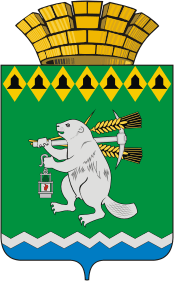 Дума Артемовского городского округа VII созыв ______ заседание                                                   РЕШЕНИЕот ________________                                            		                                № ____О внесении изменений в Положение об Управлении муниципальным имуществом Администрации Артемовского городского округаПринимая во внимание экспертное заключение Государственно – правового Департамента Губернатора Свердловской области и Правительства Свердловской области от 06.09.2022 № 766-ЭЗ по результатам правовой экспертизы решения Думы Артемовского городского округа от 17.06.2021        № 845 «Об учреждении в структуре Администрации Артемовского городского округа Управления муниципальным имуществом Администрации Артемовского городского округа» (с изменениями), руководствуясь Федеральным законом от 06 октября 2003 года № 131-ФЗ «Об общих принципах организации местного самоуправления в Российской Федерации», статьей 23 Устава Артемовского городского округа, Дума Артемовского городского округаРЕШИЛА:1. Внести в Положение об Управлении муниципальным имуществом Администрации Артемовского городского округа, утвержденное решением Думы Артемовского городского округа от 17.06.2021 № 845, с изменениями, внесенными решением Думы Артемовского городского округа от 30.06.2022   № 154, следующие изменения: 1) подпункт 3 статьи 3 изложить в следующей редакции:«3) закрепляет муниципальное имущество на праве хозяйственного ведения и оперативного управления;устанавливает обременения (особые условия) пользования муниципальной собственностью в соответствии с законодательством Российской Федерации и муниципальными правовыми актами Артемовского городского округа;обеспечивает подготовку согласия на продажу муниципального имущества, закрепленного на праве хозяйственного ведения, на передачу его в залог либо на распоряжение этим имуществом иным способом;заключает от имени Администрации Артемовского городского округа договоры о залоге муниципального имущества, составляющего муниципальную казну, и имущественных прав муниципального образования «Артемовский городской округ»;ведет учет договоров о залоге муниципального имущества, учет обязательств, обеспеченных залогом, контролирует исполнение этих обязательств;обеспечивает принятие в случаях, предусмотренных гражданским законодательством Российской Федерации, решения о согласии или об отказе в согласовании на распоряжение имуществом, закрепленным за муниципальными бюджетными, автономными или казенными учреждениями на праве оперативного управления;»;2) подпункт 10 статьи 3 изложить в следующей редакции: «10) организует и проводит конкурсы и аукционы, предметом которых является право заключать договоры аренды объектов муниципального нежилого фонда, продажа прав на земельные участки на территории Артемовского городского округа в порядке, установленном действующим законодательством и муниципальными правовыми актами Артемовского городского округа, иные договоры, предусматривающие переход имущества, включая объекты незавершенного строительства, организует конкурсы на право заключения концессионных соглашений;»;3) подпункт 22 статьи 3 изложить в следующей редакции: «22) осуществляет подготовку соглашений об установлении сервитутов в отношении земельных участков, находящихся в муниципальной собственности;»;4) подпункт 28 статьи 3 Положения признать утратившим силу;5) подпункт 43 статьи 3 изложить в следующей редакции: «43) организует работу по проведению экспертизы и оценке стоимости имущества (в том числе земельных участков);»;6) подпункт 10 пункта 5 статьи 4 изложить в следующей редакции: «10) организует подготовку и дополнительное профессиональное образование работников Управления;»;7) подпункт 2 статьи 6 изложить в следующей редакции: «2) При реорганизации или ликвидации Управления его работникам гарантируется соблюдение их прав в соответствии с Трудовым кодексом Российской Федерации и Федеральным законом от 02 марта 2007 года № 25-ФЗ «О муниципальной службе в Российской Федерации».».2. Предложить начальнику Управления муниципальным имуществом Администрации Артемовского городского округа Кинзельской Е.П. представить в Инспекцию Федеральной налоговой службы по Верх-Исетскому району города Екатеринбурга заявление о государственной регистрации изменений, вносимых в учредительные документы Управления муниципальным имуществом Администрации Артемовского городского округа.  3. Опубликовать настоящее решение в газете «Артемовский рабочий», разместить на Официальном портале правовой информации Артемовского городского округа (www.артемовский-право.рф) и на официальном сайте Думы Артемовского городского округа в информационно-коммуникационной сети «Интернет».4. Контроль за исполнением настоящего решения возложить на постоянную комиссию по вопросам местного самоуправления, нормотворчеству и регламенту (Упорова Е.Ю.).       Лист согласованияпроекта решения Думы Артемовского городского округа«О внесении изменений в Положение об Управлении муниципальным имуществом Администрации Артемовского городского округа»Заведующий организационно - правовым отделом Думы Артемовского городского округа          _______________ О.Н. Исакова Разработчик проекта:Начальник Управления муниципальным имуществом Администрации Артемовского городского округа                      ______________ Е.П. КинзельскаяПредседатель Думы Артемовского городского округа                                          В.А. Арсенов  Глава           Артемовского городского округаК.М. Трофимов№ п/п Должностьсогласующего лицаФамилия и инициалыНаличие замечанийПодпись, дата  1.Первый заместитель главы Артемовского городского округаН.А. Черемных2.Заведующий юридическим отделом Администрации Артемовского городского округа Е.В. Пономарева3.Заведующий отделом организации и обеспечения деятельности Администрации Артемовского городского округа                                               Д.П. Мальченко 